UNIVERSIDAD NACIONAL DE INGENIERÍA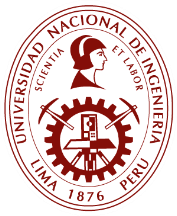 Escuela Central de PosgradoFICHA DE DATOS PERSONALESPeriodo Académico	Unidad de PosgradoPrograma:MaestríaModalidad de Ingreso:ExamenPre-Maestría2da. MaestríaSeg. Esp. Prof.ConvenioTrasladoDocente - UNIQuinto Superior UNIMención o EspecialidadAp. PaternoAp. MaternoNombresNacionalidad	DNI; C.E; Pasaporte	Fecha de Nacimiento	Código Docente UNI	Sexo (M/F)DirecciónDistritoProvinciaDepartamentoTeléfonos:	Casa	Celular	E-mailGrados y Títulos	Universidad de ProcedenciaNº de Colegiatura:FirmaLima,	……….. de …………………………….. de 20……….Av. Túpac Amaru N° 210 Rímac, Lima – PerúTeléfono: (511) 381-3826 - Central Telefónica: (511) 481-1070 Anexo: 3401 Web: posgrado.uni.edu.pe E-mail: posgrado@uni.edu.pe